ГОСУДАРСТВЕННАЯ ПОДДЕРЖКА СЕМЕЙ С ДЕТЬМИГОСУДАРСТВЕННАЯ ПОДДЕРЖКА СЕМЕЙ С ДЕТЬМИГОСУДАРСТВЕННАЯ ПОДДЕРЖКА СЕМЕЙ С ДЕТЬМИГОСУДАРСТВЕННАЯ ПОДДЕРЖКА СЕМЕЙ С ДЕТЬМИГОСУДАРСТВЕННАЯ ПОДДЕРЖКА СЕМЕЙ С ДЕТЬМИПри рождении ребенка предоставляется:* ежемесячная выплата в связи с рождением (усыновлением) первого ребенка в размере 14 051  рубль. Выплата назначается на ребенка, рожденного с 01 января 2018 г., при доходе на одного члена семьи не более 21 201 рубля; * единовременная денежная выплата в связи с рождением первого ребенка в размере 28 102 рубля. Выплата назначается на ребенка, рожденного с 01 января 2019 г., семьям, проживающим на территории края не менее одного года на дату рождения ребенка;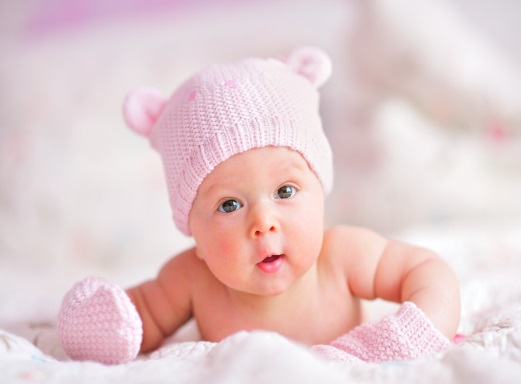 *единовременное пособие при рождении ребенка в размере 17 479,73 рубля + районный коэффициент. Пособие назначается, если обращение за ним последовало не позднее шести месяцев со дня рождения ребенка (работающим гражданам выплачивается по месту работы); *ежемесячное пособие по уходу за ребенком до 1,5 лет: по месту работы выплачивается в размере 40 % среднего заработка (но не более 26 152,27 рубля), остальным при рождении первого ребенка в размере 3 277,45 рубля + районный коэффициент, при рождении последующих детей – 6 554,89 рубля + районный коэффициент.При рождении в семье второго ребенка дополнительно предоставляется:*региональный материнский (семейный) капитал в размере 135 907,8 рубля. Предоставляется семьям на второго ребенка, рожденного с 01 января 2019 г., и проживающим на территории края не менее одного года на дату рождения второго ребенка.Средства могут быть направлены:после исполнения ребенку возраста трех лет- на приобретение, строительство жилья; - на получение образования детьми (оплата образовательных услуг,  оплата проживания в общежитии) в любое время после рождения ребенка- на уплату первоначального взноса по жилищному кредиту или займу, а также погашение жилищных кредитов и займов;- на оплату дошкольного образования (ясли и детский сад);- на приобретение товаров и услуг, предназначенных для социальной адаптации и интеграции в общество детей-инвалидов*единовременное пособие при рождении второго и каждого последующего ребенка в размере 5 000 рублей;* материнский (семейный) капитал в размере 453 026 рублей (по обращению в территориальные органы ПФР). Средства могут быть направленыпосле исполнения ребенку возраста трех лет- на приобретение, строительство жилья; - на получение образования детьми (оплата образовательных услуг,  оплата проживания в общежитии);При рождении ребенка предоставляется:* ежемесячная выплата в связи с рождением (усыновлением) первого ребенка в размере 14 051  рубль. Выплата назначается на ребенка, рожденного с 01 января 2018 г., при доходе на одного члена семьи не более 21 201 рубля; * единовременная денежная выплата в связи с рождением первого ребенка в размере 28 102 рубля. Выплата назначается на ребенка, рожденного с 01 января 2019 г., семьям, проживающим на территории края не менее одного года на дату рождения ребенка;*единовременное пособие при рождении ребенка в размере 17 479,73 рубля + районный коэффициент. Пособие назначается, если обращение за ним последовало не позднее шести месяцев со дня рождения ребенка (работающим гражданам выплачивается по месту работы); *ежемесячное пособие по уходу за ребенком до 1,5 лет: по месту работы выплачивается в размере 40 % среднего заработка (но не более 26 152,27 рубля), остальным при рождении первого ребенка в размере 3 277,45 рубля + районный коэффициент, при рождении последующих детей – 6 554,89 рубля + районный коэффициент.При рождении в семье второго ребенка дополнительно предоставляется:*региональный материнский (семейный) капитал в размере 135 907,8 рубля. Предоставляется семьям на второго ребенка, рожденного с 01 января 2019 г., и проживающим на территории края не менее одного года на дату рождения второго ребенка.Средства могут быть направлены:после исполнения ребенку возраста трех лет- на приобретение, строительство жилья; - на получение образования детьми (оплата образовательных услуг,  оплата проживания в общежитии) в любое время после рождения ребенка- на уплату первоначального взноса по жилищному кредиту или займу, а также погашение жилищных кредитов и займов;- на оплату дошкольного образования (ясли и детский сад);- на приобретение товаров и услуг, предназначенных для социальной адаптации и интеграции в общество детей-инвалидов*единовременное пособие при рождении второго и каждого последующего ребенка в размере 5 000 рублей;* материнский (семейный) капитал в размере 453 026 рублей (по обращению в территориальные органы ПФР). Средства могут быть направленыпосле исполнения ребенку возраста трех лет- на приобретение, строительство жилья; - на получение образования детьми (оплата образовательных услуг,  оплата проживания в общежитии);- на формирование накопительной части пенсии материв любое время после рождения или усыновления ребенка- на уплату первоначального взноса по жилищному кредиту или займу, а также погашения жилищных кредитов и займов;- на приобретение товаров и услуг, предназначенных для социальной адаптации и интеграции в общество детей-инвалидов; - на оплату дошкольного образования (ясли и детский сад);- на ежемесячную выплату в связи с рождением (усынов-лением) второго ребенка в размере 14 051 рубль. Выплата назначается, если ребенок рожден начиная с 01 января 2018 г. и доход на одного члена семьи не более 21 201 рубля. Размер материнского капитала ежемесячно уменьшается на сумму ежемесячной выплаты. 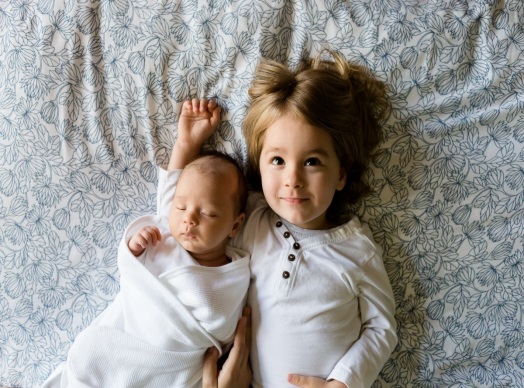 При рождении в семье третьего ребенка или последующих детей дополнительно предоставляется:* ежемесячная денежная выплата в размере 14 158 рублей в случае рождения третьего ребенка или последующих детей до исполнения ребенку возраста трех лет, если доход на одного члена семьи не превышает 37 697,9 рубля; * краевой материнский (семейный) капитал в размере 200 000 рублей; на детей, рожденных с 01 января 2019 г. в размере 250 000 рублейСредства могут быть направлены:после исполнения ребенку возраста двух лет- на приобретение, строительство жилья, газификацию жилого помещения;  - на получение образования детьми (оплата образовательных услуг, оплата проживания в общежитии, оплата расходов по проезду); - на оплату медицинских услуг, оказываемых родителям или детямв любое время после рождения ребенка- на уплату первоначального взноса по жилищному кредиту или займу, а также погашение жилищных кредитов и займов;- на индивидуальное жилищное строительство;* ежемесячная денежная компенсация в размере 30 % расходов по оплате коммунальных услуг, а для семей, проживающих в домах, не имеющих центрального отопления, – от стоимости топлива в пределах установленных нормативов потребления;  * ежемесячная денежная выплата в размере 720 рублей на каждого ребенка, обучающегося в общеобразовательной организации;*субсидия на оплату жилого помещения и коммунальных услуг. Предоставляется, если расходы на оплату жилого помещения и коммунальных услуг, рассчитанные из региональных стандартов стоимости услуг и нормативной площади жилого помещения, превышают 22 % от совокупного дохода семьи;* бесплатное предостав-ление в собственность земельного участка на территории края;* бесплатное обеспечение лекарственными препара-тами по рецептам врачей детей в возрасте до 6 лет.В случае если семья является малоимущей: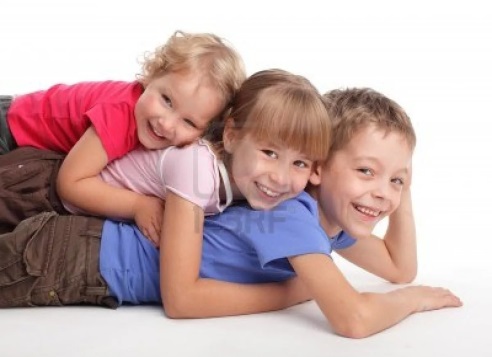 * государственная социальная помощь на основании социального контракта в размере, не превышающем 
5 000 рублей и не превышающем 10 000 рублей в зависимости от программы социальной адаптации семьи. Предоставляется: детям из многодетных и неполных семей; детям-инвалидам; детям несовершеннолетних родителей; детям, в которых один или оба родителя являются инвалидами или гражданами пожилого возраста; одиноким женщинам, имеющим детей в возрасте до трех лет;* пособие на ребенка в размере в зависимости от места жительства и категории семьи: от 1 348,32 до 1 797,76 рубля (на ребенка-инвалида; на ребенка, родитель которого: является инвалидом, относится к коренным малочисленным народам Севера, Сибири и Дальнего Востока, обучается в образовательной организации, относится к детям-сиротам, детям, оставшимся без попечения родителей и лицам из их числа, уклоняется от уплаты алиментов); от 539,33 до 719,10 рубля (на ребенка одинокой матери); от 404,50 до 539,33 рубля (в базовом размере). Выплачивается ежемесячно на каждого ребенка до достижения возраста 16 лет (если ребенок-инвалид или обучается в общеобразовательной организации – до 
18 лет);* бесплатная путевка в организации отдыха и оздоровления для детей в возрасте от 6 до 17 лет.Семьи с детьми имеют право на получение: * бесплатной путевки на отдых и оздоровление детей в возрасте от 4 до 15 лет в детские санатории и санаторные оздоровительные лагеря круглогодичного действия;* компенсации части родительской платы за присмотр и уход за детьми в детских дошкольных организациях 
(по обращению в администрацию детского сада);* льготного ипотечного кредитования: семьям Дальневосточников, у которых с 01 января 2019 г. по 31 декабря 2022 г. рождается второй и (или) последующие дети, предоставляется кредит под 5 % годовых на весь срок кредита (займа) на приобретение жилья на первичном рынке (или находящегося на этапе строительства); для сельских местностей возможно и на вторичном рынке. Рефинансированные кредиты можно рефинансировать по новым условиям.  Предоставляется российскими банками: Сбербанк, ВТБ, Банк ДОМ.РФ, Газпромбанк, Россельхозбанк, Промсвязьбанк, Открытие, КБ ДельтаКредит, Дальневосточный банк* бесплатное предостав-ление в собственность земельного участка на территории края;* бесплатное обеспечение лекарственными препара-тами по рецептам врачей детей в возрасте до 6 лет.В случае если семья является малоимущей:* государственная социальная помощь на основании социального контракта в размере, не превышающем 
5 000 рублей и не превышающем 10 000 рублей в зависимости от программы социальной адаптации семьи. Предоставляется: детям из многодетных и неполных семей; детям-инвалидам; детям несовершеннолетних родителей; детям, в которых один или оба родителя являются инвалидами или гражданами пожилого возраста; одиноким женщинам, имеющим детей в возрасте до трех лет;* пособие на ребенка в размере в зависимости от места жительства и категории семьи: от 1 348,32 до 1 797,76 рубля (на ребенка-инвалида; на ребенка, родитель которого: является инвалидом, относится к коренным малочисленным народам Севера, Сибири и Дальнего Востока, обучается в образовательной организации, относится к детям-сиротам, детям, оставшимся без попечения родителей и лицам из их числа, уклоняется от уплаты алиментов); от 539,33 до 719,10 рубля (на ребенка одинокой матери); от 404,50 до 539,33 рубля (в базовом размере). Выплачивается ежемесячно на каждого ребенка до достижения возраста 16 лет (если ребенок-инвалид или обучается в общеобразовательной организации – до 
18 лет);* бесплатная путевка в организации отдыха и оздоровления для детей в возрасте от 6 до 17 лет.Семьи с детьми имеют право на получение: * бесплатной путевки на отдых и оздоровление детей в возрасте от 4 до 15 лет в детские санатории и санаторные оздоровительные лагеря круглогодичного действия;* компенсации части родительской платы за присмотр и уход за детьми в детских дошкольных организациях 
(по обращению в администрацию детского сада);* льготного ипотечного кредитования: семьям Дальневосточников, у которых с 01 января 2019 г. по 31 декабря 2022 г. рождается второй и (или) последующие дети, предоставляется кредит под 5 % годовых на весь срок кредита (займа) на приобретение жилья на первичном рынке (или находящегося на этапе строительства); для сельских местностей возможно и на вторичном рынке. Рефинансированные кредиты можно рефинансировать по новым условиям.  Предоставляется российскими банками: Сбербанк, ВТБ, Банк ДОМ.РФ, Газпромбанк, Россельхозбанк, Промсвязьбанк, Открытие, КБ ДельтаКредит, Дальневосточный банкНА ПЕРВОГО РЕБЕНКА введена ЕДИНОВРЕМЕННАЯ ВЫПЛАТА 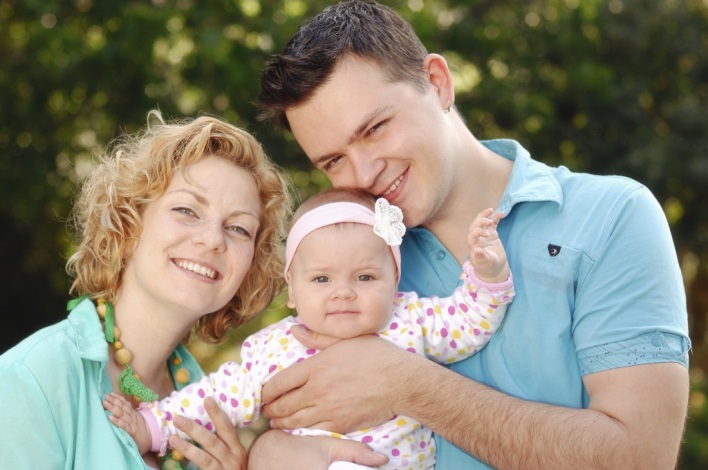 УСЛОВИЯ НАЗНАЧЕНИЯ: *ребенок рожден, начиная с 01 января 2019 года;*семья проживает на территории края не менее одного года на дату рождения ребенка РАЗМЕР выплаты – 28 102 рубля(два прожиточных минимума для детей 
за II квартал 2018 года)также предоставляется ЕЖЕМЕСЯЧНАЯ ВЫПЛАТА до полутора лет РАЗМЕР выплаты – 14 051 рубльУСЛОВИЯ НАЗНАЧЕНИЯ: *ребенок рожден, начиная с 01 января 2018 года;*доход на одного члена семьи 
не более 21 201 рубля НА ПЕРВОГО РЕБЕНКА введена ЕДИНОВРЕМЕННАЯ ВЫПЛАТА УСЛОВИЯ НАЗНАЧЕНИЯ: *ребенок рожден, начиная с 01 января 2019 года;*семья проживает на территории края не менее одного года на дату рождения ребенка РАЗМЕР выплаты – 28 102 рубля(два прожиточных минимума для детей 
за II квартал 2018 года)также предоставляется ЕЖЕМЕСЯЧНАЯ ВЫПЛАТА до полутора лет РАЗМЕР выплаты – 14 051 рубльУСЛОВИЯ НАЗНАЧЕНИЯ: *ребенок рожден, начиная с 01 января 2018 года;*доход на одного члена семьи 
не более 21 201 рубля НА ВТОРОГО РЕБЕНКА введен РЕГИОНАЛЬНЫЙ МАТЕРИНСКИЙ (СЕМЕЙНЫЙ) КАПИТАЛ в связи с рождением второго ребенка 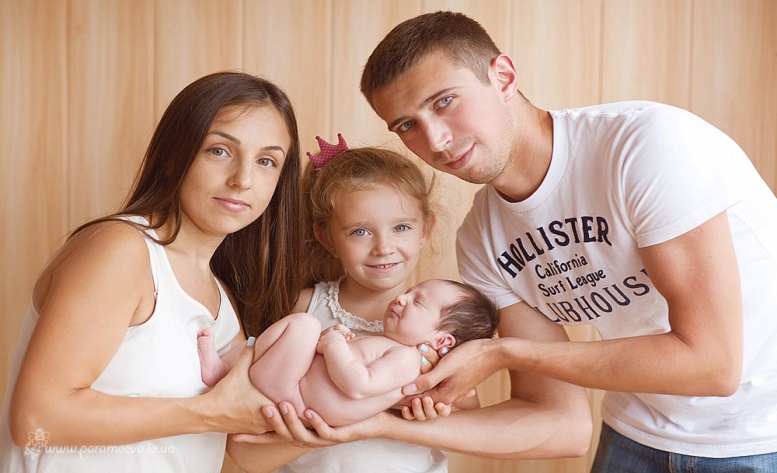 РАЗМЕР – 135 907,8 рубля (*30 % от федерального материнского капитала, установленного на дату рождения ребенка)УСЛОВИЯ ПРЕДОСТАВЛЕНИЯ: *ребенок рожден, начиная с 01 января 2019 года;* семья- получила государственный сертификат на материнский (семейный) капитал (в соответствии с Федеральным законом от 29.12.2006 
№ 256-ФЗ);- проживает на территории Хабаровского края не менее одного года на дату рождения второго ребенка СРЕДСТВА МОЖНО НАПРАВИТЬ:*на приобретение, строительство жилья;* на получение образования детьми (оплата    образовательных услуг, оплата проживания    в общежитии)* на оплату дошкольного образования (ясли, детский сад);  * на уплату первоначального взноса по жилищному          кредиту или займу, а также погашение жилищных    кредитов и займов; * на приобретение товаров и услуг, предназначенных для    социальной адаптации и интеграции в общество    детей-инвалидовНА ВТОРОГО РЕБЕНКА введен РЕГИОНАЛЬНЫЙ МАТЕРИНСКИЙ (СЕМЕЙНЫЙ) КАПИТАЛ в связи с рождением второго ребенка РАЗМЕР – 135 907,8 рубля (*30 % от федерального материнского капитала, установленного на дату рождения ребенка)УСЛОВИЯ ПРЕДОСТАВЛЕНИЯ: *ребенок рожден, начиная с 01 января 2019 года;* семья- получила государственный сертификат на материнский (семейный) капитал (в соответствии с Федеральным законом от 29.12.2006 
№ 256-ФЗ);- проживает на территории Хабаровского края не менее одного года на дату рождения второго ребенка СРЕДСТВА МОЖНО НАПРАВИТЬ:*на приобретение, строительство жилья;* на получение образования детьми (оплата    образовательных услуг, оплата проживания    в общежитии)* на оплату дошкольного образования (ясли, детский сад);  * на уплату первоначального взноса по жилищному          кредиту или займу, а также погашение жилищных    кредитов и займов; * на приобретение товаров и услуг, предназначенных для    социальной адаптации и интеграции в общество    детей-инвалидовНА ВТОРОГО РЕБЕНКА введен РЕГИОНАЛЬНЫЙ МАТЕРИНСКИЙ (СЕМЕЙНЫЙ) КАПИТАЛ в связи с рождением второго ребенка РАЗМЕР – 135 907,8 рубля (*30 % от федерального материнского капитала, установленного на дату рождения ребенка)УСЛОВИЯ ПРЕДОСТАВЛЕНИЯ: *ребенок рожден, начиная с 01 января 2019 года;* семья- получила государственный сертификат на материнский (семейный) капитал (в соответствии с Федеральным законом от 29.12.2006 
№ 256-ФЗ);- проживает на территории Хабаровского края не менее одного года на дату рождения второго ребенка СРЕДСТВА МОЖНО НАПРАВИТЬ:*на приобретение, строительство жилья;* на получение образования детьми (оплата    образовательных услуг, оплата проживания    в общежитии)* на оплату дошкольного образования (ясли, детский сад);  * на уплату первоначального взноса по жилищному          кредиту или займу, а также погашение жилищных    кредитов и займов; * на приобретение товаров и услуг, предназначенных для    социальной адаптации и интеграции в общество    детей-инвалидовНА ТРЕТЬЕГО РЕБЕНКА И ПОСЛЕДУЮЩИХ ДЕТЕЙ предоставляется ЕЖЕМЕСЯЧНАЯ ДЕНЕЖНАЯ ВЫПЛАТА до трех лет 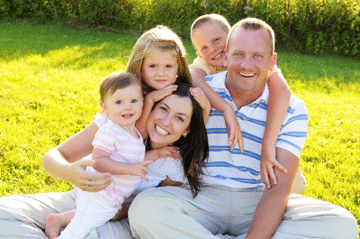 УСЛОВИЯ НАЗНАЧЕНИЯ: *доход на одного члена семьи не более 37 697,9 рубляРАЗМЕР выплаты – 14 158 рублей ПЕРИОД выплаты – до достижения ребенком возраста трех летНА ТРЕТЬЕГО РЕБЕНКА И ПОСЛЕДУЮЩИХ ДЕТЕЙ предоставляется ЕЖЕМЕСЯЧНАЯ ДЕНЕЖНАЯ ВЫПЛАТА до трех лет УСЛОВИЯ НАЗНАЧЕНИЯ: *доход на одного члена семьи не более 37 697,9 рубляРАЗМЕР выплаты – 14 158 рублей ПЕРИОД выплаты – до достижения ребенком возраста трех лет